МЕСТНАЯ АДМИНИСТРАЦИЯМУНИЦИПАЛЬНОГО ОБРАЗОВАНИЯ ГОРОД ПЕТЕРГОФПОСТАНОВЛЕНИЕ19.12.2023 г.			                                                                    № 151О внесение изменений в постановление местной администрации муниципального образования город Петергоф от 03.11.2022 №134 «Об утверждении ведомственной целевой программы «Организация и проведение досуговых мероприятий для жителей муниципального образования город Петергоф» (с изм. от 29.09.2023)В соответствии с Бюджетным кодексом РФ, Положением о бюджетном процессе в муниципальном образовании город Петергоф, Постановлением местной администрации муниципального образования город Петергоф от 26.09.2013 №150 «Об утверждении Положения о Порядке разработки, реализации и оценки эффективности муниципальных программ и о Порядке разработки и реализации планов по непрограммным расходам местного бюджета МО г. Петергоф», местная администрация муниципального образования город Петергофпостановляет:1. Внести изменения в постановление местной администрации муниципального образования город Петергоф от 03.11.2022 №134 «Об утверждении ведомственной целевой программы «Организация и проведение досуговых мероприятий для жителей муниципального образования город Петергоф» (с изменениями от 29.09.2023) (далее – Постановление), изложив приложение к Постановлению в редакции согласно приложению к настоящему Постановлению. 2. Приложения № 1, 2, 3, 4, 5, 6, 7, 8, 9, 10, 11, 14, 15, 17 к Ведомственной целевой программе оставить без изменения.3. Постановление вступает в силу с даты подписания.4. Контроль за исполнением настоящего Постановления оставляю за собой.Приложение к Постановлению МА МО город Петергоф от «_____» ______________№ ____ВЕДОМСТВЕННАЯ ЦЕЛЕВАЯ ПРОГРАММА«Организация и проведение досуговых мероприятий для жителей муниципального образования город Петергоф» на 2023-2024-2025 год»1. Наименование вопроса (вопросов) местного значения, к которому (которым) относится программа: Организация и проведение досуговых мероприятий для жителей муниципального образования город Петергоф.2. Цели и задачи программы:- организация досуга жителей муниципального образования город Петергоф;- создание благоприятных условий для разностороннего развития и творческой самореализации жителей муниципального образования;- воспитание чувства уважения и бережного отношения к истории родного города, национальной культуре; - повышение качественного уровня проводимых досуговых мероприятий, развитие новых форм досуговой деятельности;- увеличение числа населения, вовлеченного в сферу активного содержательного досуга;- обеспечение успешной социальной адаптации детей, подростков и молодежи с помощью досуговых мероприятий, поддержка молодежных инициатив; - взаимодействие с общественными организациями, расположенными и осуществляющими свою деятельность на территории муниципального образования3. Заказчик программы (ответственный исполнитель):Местная администрация муниципального образования город Петергоф (Организационный отдел местной администрации муниципального образования город Петергоф)4. Ожидаемые конечные результаты реализации целевой программы: Организация и проведение мероприятий – 122 усл.Приобретение подарочно - сувенирной продукции - 9840 шт.5. Сроки реализации целевой программы: 2023-2024-2025 год.6. Перечень мероприятий ведомственной целевой программы, ожидаемые конечные результаты реализации и необходимый объём финансирования:7. Необходимый объем финансирования программы, в том числе по годам реализации:Приложение 13к ведомственной целевой программеСметный расчет к пункту 14 программы«Организация и проведение экскурсий для жителей муниципального образования город Петергоф» на 2023годПриложение 16к ведомственной целевой программеСметный расчет к пункту 16 программы«Организация и проведение культурно - досугового мероприятия в честь Года педагога и наставника для жителей муниципального образования город Петергоф» на 2023 годПриложение 12к ведомственной целевой программеСметный расчет к пункту 13 программы«Организация и проведение досугового мероприятия для ветеранов Петродворцового часового завода» на 2023 годУтверждено регламентом местной администрацииМО г. ПетергофЛИСТ СОГЛАСОВАНИЯПРОЕКТА   постановления местной администрации муниципального образования город Петергоф 1. О внесение изменений в постановление местной администрации муниципального образования город Петергоф от 03.11.2022 №134 «Об утверждении ведомственной целевой программы «Организация и проведение досуговых мероприятий для жителей муниципального образования город Петергоф» на 2023-2024-2025 год.2. Проект подготовлен (наименование отдела): организационный отдел.3. Лицо (разработчик документа), ответственное за согласование проекта (должность, ФИО): главный специалист организационного отдела А.С. Исакова4.Отметка о согласовании с должностными лицами, структурными подразделениями:ЗАРЕГИСТРИРОВАНО: № _________  от «______»_______________2023 год.РАЗОСЛАНО: в дело-1экз.в прокуратуру-1экз.по принадлежности-1экз.Глава местной администрации муниципального образования город Петергоф   Т. С. Егорова  №п/п  №п/пНаименование мероприятия       Ожидаемые конечные результаты       Ожидаемые конечные результаты       Ожидаемые конечные результаты       Ожидаемые конечные результаты  №п/п  №п/пНаименование мероприятияЕдиница изм.КоличествоКоличествоКоличество  №п/п  №п/пНаименование мероприятияЕдиница изм.2023 год.2024 год.2025 год.Организация досуговых мероприятий для детей, подростков и молодежи муниципального образования город Петергоф.Организация досуговых мероприятий для детей, подростков и молодежи муниципального образования город Петергоф.Организация досуговых мероприятий для детей, подростков и молодежи муниципального образования город Петергоф.Организация досуговых мероприятий для детей, подростков и молодежи муниципального образования город Петергоф.Организация досуговых мероприятий для детей, подростков и молодежи муниципального образования город Петергоф.Организация досуговых мероприятий для детей, подростков и молодежи муниципального образования город Петергоф.Организация досуговых мероприятий для детей, подростков и молодежи муниципального образования город Петергоф.Организация работы, в том числе предоставление батутов для детей на территории муниципального образования город ПетергофОрганизация работы, в том числе предоставление батутов для детей на территории муниципального образования город Петергофусл.101010Организация и проведение праздников дворов для жителей муниципального образования город ПетергофОрганизация и проведение праздников дворов для жителей муниципального образования город Петергофусл.      1010Организация и проведение фестиваля искусств «Виват, Петергоф!»Организация и проведение фестиваля искусств «Виват, Петергоф!»усл.      1      11Организация и проведение детского конкурса песни «Звонкие голоса»Организация и проведение детского конкурса песни «Звонкие голоса»усл.111Поставка новогодних подарков для участия в организации детских новогодних праздниковПоставка новогодних подарков для участия в организации детских новогодних праздниковшт.8050Итого:Итого:шт.8050Итого:Итого:усл.1222		22Организация и проведение культурно - досуговых мероприятий для жителей муниципального образования город Петергоф.Организация и проведение культурно - досуговых мероприятий для жителей муниципального образования город Петергоф.Организация и проведение культурно - досуговых мероприятий для жителей муниципального образования город Петергоф.Организация и проведение культурно - досуговых мероприятий для жителей муниципального образования город Петергоф.Организация и проведение культурно - досуговых мероприятий для жителей муниципального образования город Петергоф.Организация и проведение культурно - досуговых мероприятий для жителей муниципального образования город Петергоф.Организация и проведение культурно - досуговых мероприятий для жителей муниципального образования город Петергоф.6.Организация и проведение досугового мероприятия для ветеранов войны в АфганистанеОрганизация и проведение досугового мероприятия для ветеранов войны в Афганистанеусл.1117.Организация и проведение досуговых мероприятий программы «Выходной всей семьей» для многодетных семей и семей с детьми, находящимися под опекой (попечительством), проживающих на территории муниципального образования город ПетергофОрганизация и проведение досуговых мероприятий программы «Выходной всей семьей» для многодетных семей и семей с детьми, находящимися под опекой (попечительством), проживающих на территории муниципального образования город Петергофусл.2228.Организация и проведение досугового мероприятия с участием молодежи с ограниченными возможностями Организация и проведение досугового мероприятия с участием молодежи с ограниченными возможностями усл.1119.Организация посещения концертов, театров и кинотеатровОрганизация посещения концертов, театров и кинотеатровшт.159010010010.Организация и проведение тематических досуговых  мероприятий « Коронная резиденция русских императоров» для жителей муниципального образования город ПетергофОрганизация и проведение тематических досуговых  мероприятий « Коронная резиденция русских императоров» для жителей муниципального образования город Петергоф    усл.3       3      311.Организация и проведения финала конкурса «Миссис Петергоф!»Организация и проведения финала конкурса «Миссис Петергоф!»   усл.1        1112.Организация доставки жителей муниципального образования город Петергоф для посещения досуговых мероприятийОрганизация доставки жителей муниципального образования город Петергоф для посещения досуговых мероприятий  усл.913.Организация досугового мероприятия для ветеранов Петродворцового часового заводаОрганизация досугового мероприятия для ветеранов Петродворцового часового завода   усл.114.Организация и проведение экскурсий для жителей муниципального образования город Петергоф Организация и проведение экскурсий для жителей муниципального образования город Петергоф     усл.1815.Организация конно – досуговых мероприятий для жителей муниципального образования город ПетергофОрганизация конно – досуговых мероприятий для жителей муниципального образования город Петергоф    усл.216.Организация и проведение культурно-досугового мероприятия для ветеранов, проживающих на территории муниципального образования город Петергоф  Организация и проведение культурно-досугового мероприятия для ветеранов, проживающих на территории муниципального образования город Петергоф       усл.117.Организация и проведение культурно-досугового мероприятия в честь Года педагога и  наставника для жителей муниципального образования город Петергоф  Организация и проведение культурно-досугового мероприятия в честь Года педагога и  наставника для жителей муниципального образования город Петергоф     усл.1Итого:Итого:шт.1590      100100Итого:Итого:усл.4088Организация и проведение спортивно - досуговых мероприятий для жителей муниципального образования город ПетергофОрганизация и проведение спортивно - досуговых мероприятий для жителей муниципального образования город ПетергофОрганизация и проведение спортивно - досуговых мероприятий для жителей муниципального образования город ПетергофОрганизация и проведение спортивно - досуговых мероприятий для жителей муниципального образования город ПетергофОрганизация и проведение спортивно - досуговых мероприятий для жителей муниципального образования город ПетергофОрганизация и проведение спортивно - досуговых мероприятий для жителей муниципального образования город ПетергофОрганизация и проведение спортивно - досуговых мероприятий для жителей муниципального образования город Петергоф18.Организация и проведение спортивных праздников дворов для жителей муниципального образования город ПетергофОрганизация и проведение спортивных праздников дворов для жителей муниципального образования город Петергофусл.10--Итого:Итого:усл.10--    Всего:    Всего:шт.9640      100100    Всего:    Всего:усл.623030 №п/пНаименование мероприятияНеобходимый объём финансирования(тыс.руб.), в том числе по годам реализацииНеобходимый объём финансирования(тыс.руб.), в том числе по годам реализацииНеобходимый объём финансирования(тыс.руб.), в том числе по годам реализацииНеобходимый объём финансирования(тыс.руб.), в том числе по годам реализации №п/пНаименование мероприятия2023 год2024 год2024 год2025 годОрганизация досуговых мероприятий для детей, подростков и молодежи муниципального образования город ПетергофОрганизация досуговых мероприятий для детей, подростков и молодежи муниципального образования город ПетергофОрганизация досуговых мероприятий для детей, подростков и молодежи муниципального образования город ПетергофОрганизация досуговых мероприятий для детей, подростков и молодежи муниципального образования город ПетергофОрганизация досуговых мероприятий для детей, подростков и молодежи муниципального образования город ПетергофОрганизация досуговых мероприятий для детей, подростков и молодежи муниципального образования город ПетергофОрганизация работы, в том числе предоставление батутов для детей на территории  муниципального образования город Петергоф228,5Организация и проведение праздников дворов для жителей муниципального образования город Петергоф1362,3    1424,5    1424,5Организация и проведение фестиваля искусств «Виват, Петергоф!»267,7280,7293,6293,6Организация и проведение детского конкурса песни «Звонкие голоса»344,2361,0377,5377,5Поставка новогодних подарков для участия в организации детских новогодних праздников6198,5Итого:7038,92004,02095,62095,6Организация и проведение культурно - досуговых мероприятий для жителей муниципального образования город ПетергофОрганизация и проведение культурно - досуговых мероприятий для жителей муниципального образования город ПетергофОрганизация и проведение культурно - досуговых мероприятий для жителей муниципального образования город ПетергофОрганизация и проведение культурно - досуговых мероприятий для жителей муниципального образования город ПетергофОрганизация и проведение культурно - досуговых мероприятий для жителей муниципального образования город ПетергофОрганизация и проведение культурно - досуговых мероприятий для жителей муниципального образования город ПетергофОрганизация и проведение досугового мероприятия для ветеранов войны в Афганистане175,5184,1184,1192,5 7.Организация и проведение досуговых мероприятий программы «Выходной всей семьей» для многодетных семей и семей с детьми, находящимися под опекой (попечительством), проживающих на территории муниципального образования город Петергоф314,5347,8347,8363,78.Организация и проведение досугового мероприятия с участием молодежи с ограниченными возможностями94,599,199,1103,69.Организация посещения концертов, театров и кинотеатров2230,0104,9104,9109,710.Организация и проведение тематических досуговых мероприятий «Коронная резиденция русских императоров» для жителей муниципального образования город Петергоф30,531,931,933,411.Организация и проведения финала конкурса «Миссис Петергоф!»150,0157,3157,3164,512.Организация доставки жителей муниципального образования город Петергоф для посещения досуговых мероприятий184,713.Организация и проведение досугового мероприятия для ветеранов Петродворцового часового завода423,314.Организация и проведение экскурсий для жителей муниципального образования город Петергоф943,015.Организация и проведение конно - досуговых мероприятий для жителей муниципального образования город Петергоф662,016.Организация и проведение культурно-досугового мероприятия для ветеранов, проживающих на территории муниципального образования город Петергоф  599,817.Организация и проведение культурно-досугового мероприятия в честь Года педагога и  наставника для жителей муниципального образования город Петергоф       2251,5 Итого:8059,3925,1925,1967,4Организация и проведение спортивно - досуговых мероприятий для жителей муниципального образования город ПетергофОрганизация и проведение спортивно - досуговых мероприятий для жителей муниципального образования город ПетергофОрганизация и проведение спортивно - досуговых мероприятий для жителей муниципального образования город ПетергофОрганизация и проведение спортивно - досуговых мероприятий для жителей муниципального образования город ПетергофОрганизация и проведение спортивно - досуговых мероприятий для жителей муниципального образования город ПетергофОрганизация и проведение спортивно - досуговых мероприятий для жителей муниципального образования город Петергоф18.Организация и проведение спортивных праздников дворов для жителей муниципального образования город Петергоф1071,41071,4Всего:16169,62 929,12 929,13 063,0№ п/пНаименование Кол-воОбщая стоимостьруб. 1.Организация и проведение экскурсий для жителей муниципального образования город Петергоф18 усл.943 000,00Итого на 2023г.:18 усл.943 000,00Главный специалист организационного отдела местной администрации МО г. ПетергофА. С. Исакова№ п/пНаименование Кол-воЦеназа ед.,руб.Общая стоимостьруб. 1.Организация и проведение культурно -досугового мероприятия в честь Года педагога и наставника для жителей муниципального образования город Петергоф  1 усл.2251500,002251500,00Итого на 2023г.:1 усл.2251500,00Главный специалист организационного отдела местной администрации МО г. ПетергофА. С. Исакова№ п/пНаименование Кол-воЦеназа ед.,руб.Общая стоимостьруб. 1.Организация и проведение досугового мероприятия для ветеранов Петродворцового часового завода1 усл.423 300,00423 300,00Итого на 2023 г.:1 усл.423 300,00Главный специалист организационного отдела местной администрации МО г. ПетергофА. С. ИсаковаНаименование органа, подразделения, ФИО должностного лицаДата поступленияКраткое содержание замечаний, подпись, датаЗамечание устраненоЗаместитель главыместной администрации Туманова К.В.Начальник ФЭОКостарева А.В.Главный специалист отдела закупок и юридического сопровожденияПихлапу Г.В.Начальник организационного отдела Русанова Н.О.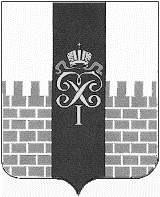 